Приложение  6Использование экологического панноОчень часто на своих уроках я использую экологическое панно, на котором изображен пейзаж, что помогает ребенку видеть целостную картину мира, овладевать образным и логическим мышлением, развивать речь.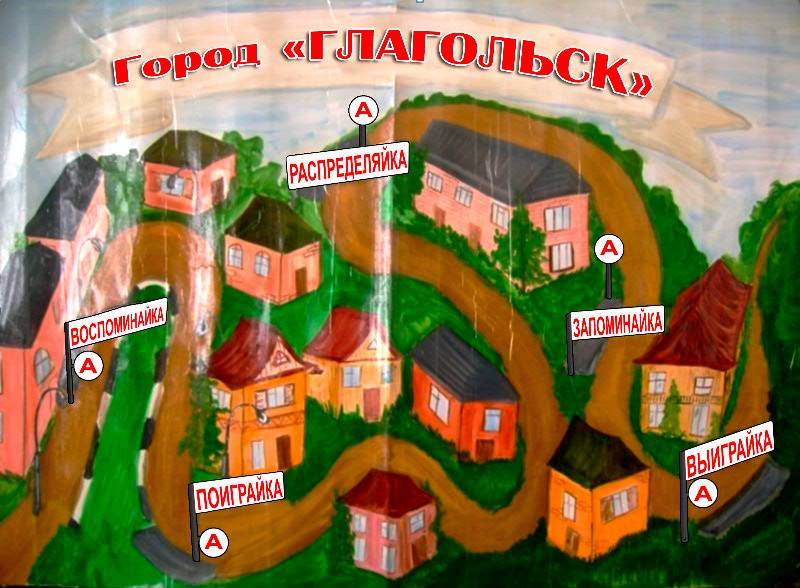 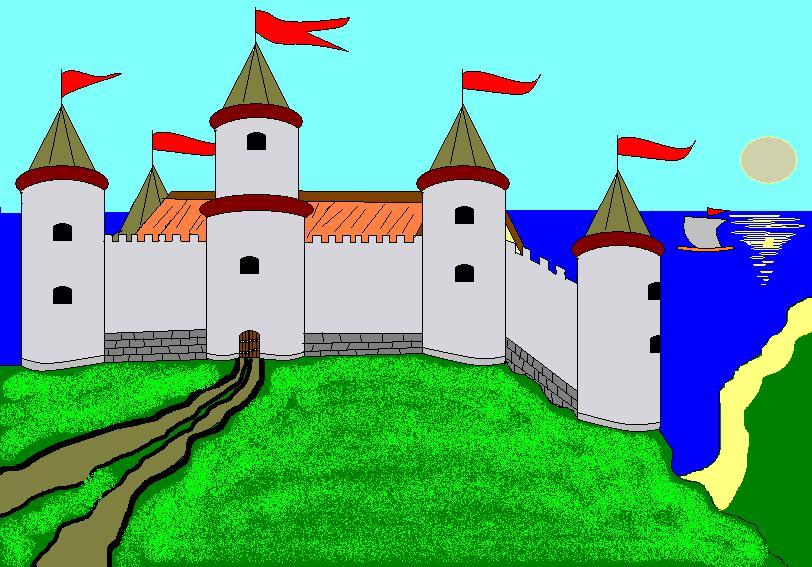 